Муниципальное бюджетное дошкольное образовательное учреждение детский сад №44Конспект НОД по ФЭМП в подготовительной к школе группе с детьми с ТНР                                               «Математическое путешествие»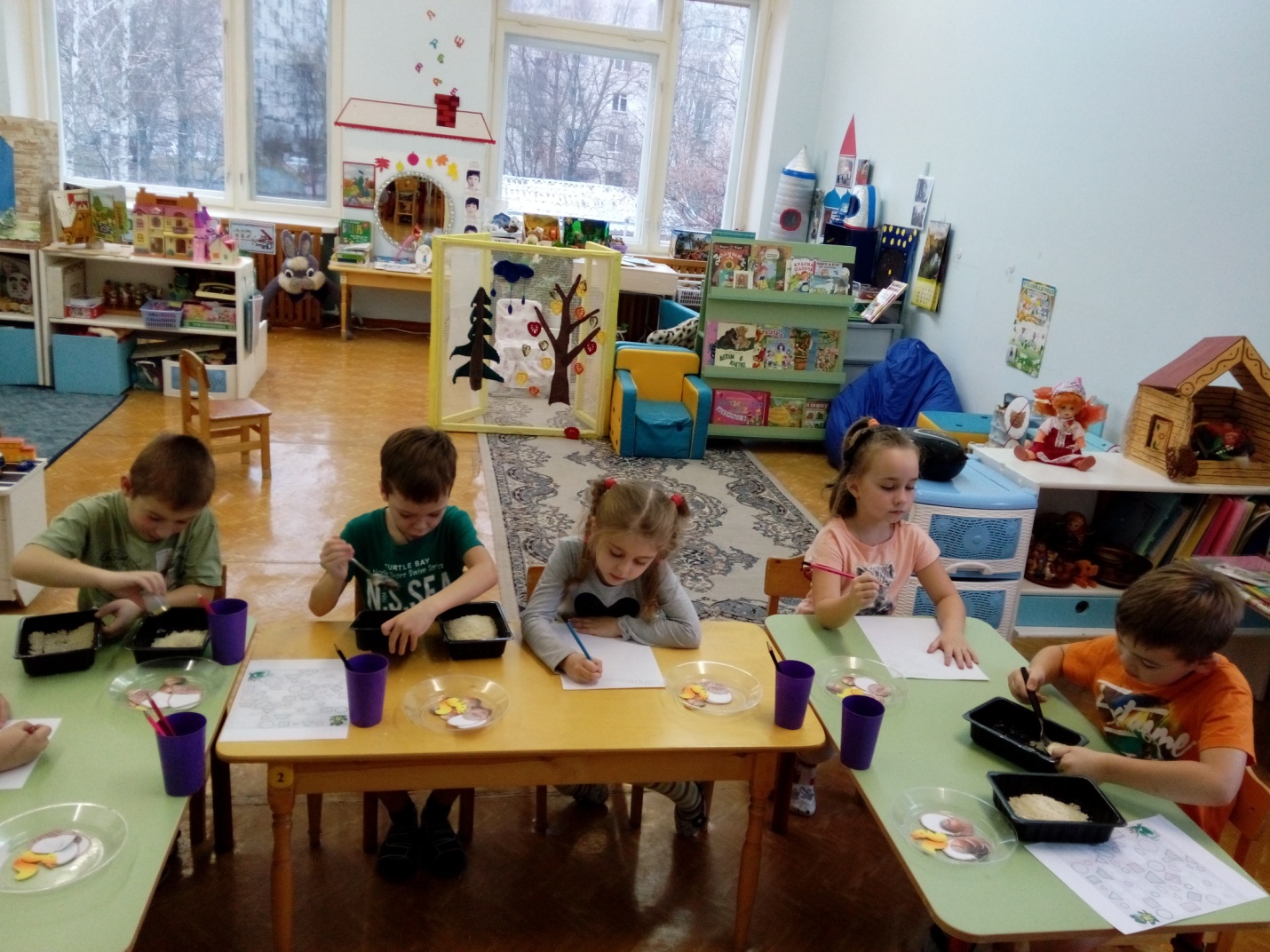                                                                                                                            Воспитатель:                                                                                                           Чиенева Н.Е.г. СаровЦель: Познакомить детей с составом числа 7 из двух меньших. Задачи: Обучающие:упражнять детей в счете в пределах 10, умении называть «соседей» названных чисел, различать и называть цифры по порядку;закреплять названия дней недели;познакомить с числом и цифрой 7;учить составлять число 7 из двух меньших чисел;познакомить детей с измерением величин с помощью условной меры;продолжать формировать мыслительные операции - анализ, синтез, сравнение, обобщение; закрепить знания детей о четырёхугольнике;Развивающие:развивать у детей логическое мышление, память, внимание, воображение, сообразительность, любознательность.Воспитательные:формировать у детей навыки сотрудничества, доброжелательности в совместной деятельности, умение работать в парах и самостоятельно.Коррекционные:развивать внимание детей к речи воспитателя и использовать ее образец в ответах на поставленные вопросы;упражнять детей в умении говорить плавно словосочетания и короткие предложения.Демонстрационный материал: картинки Белоснежки, гномов в синих костюмах и красных, карточки с цифрами от 1 до 7, линейка, шнурок, ложки, стаканчики, ёмкости для крупы, рис.Раздаточный материал: наборы карточек с цифрами, картинки корзинок (14шт), орехов (42шт), белок (6шт), ёмкости для риса (6шт), ложки (3шт), мерные стаканчики (3шт), счётные палочки, карточки с заданием (6шт)                                                                          Ход  НОД                                               Ребята, приглашаю вас совершить математическое путешествие. Проходите в группу, присаживайтесь на коврик полукругом. Предлагаю вам поиграть в игру: «Самый внимательный»-Какое число стоит перед 5, 8, 10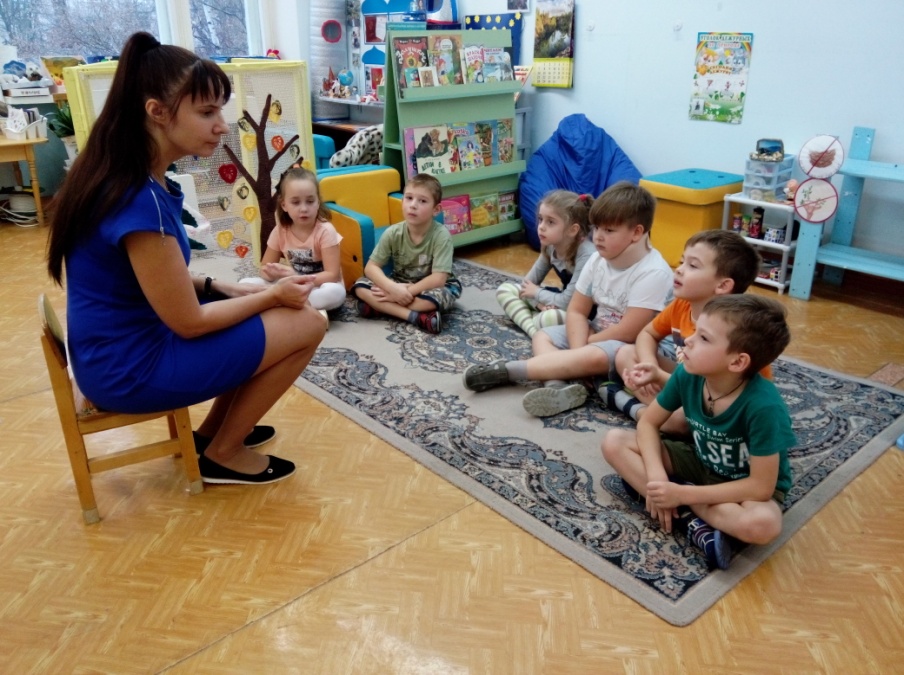 -Какое число стоит после 6, 4, 7-Назови соседей числа 6, 8, 5-Сосчитай от 10, от 7, от 5-Сколько дней в неделе?-Какой сегодня день?-Какой день был вчера?-Какой день идет за пятницей?-Какой день между воскресеньем и пятницей?-Какой день будет завтра, если сегодня среда?-Какой пятый? Какой седьмой?-Что больше неделя или семь дней?Ребята, вы знаете, в каких сказках встречается число «7»?1. В какой сказке было семеро козлят?2. Какой цветок исполнял  все желания девочки Жени?3. Как называется сказка,  где были гномы и одна девочка?Молодцы! Внимательные все ребята!Проходите за столы. Посмотрите, кто к нам пришёл. Узнаёте героев сказки? Сколько всего гномов? 7. Какого цвета у них одежда? (Синяя)Белоснежка хочет поиграть с вами. Закройте глаза.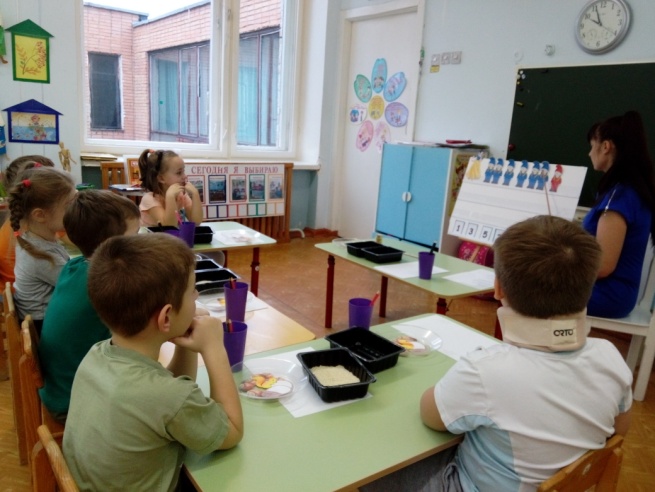  (Воспитатель меняет одного гнома в синем костюме на гнома в красном костюме)Дети открывают глаза и отвечают на вопросы:- Сколько всего гномов в синих костюмах, сколько в красных? (Шесть синих и один в красном)  Сколько всего гномов? (Семь)-Как мы составили число семь? (Шесть и один.)Ребенок выставляет на доске карточки с цифрами 6 и 1.Таким же образом рассматриваются остальные варианты образования числа 7 (5 и 2, 4 и 3, 3 и 4, 2 и 5, 1 и 6).Воспитатель: Ребята, из каких цифр можно составить число 7?Дети: 5 и 2, 4 и 3, 3 и 4, 2 и 5, 1 и 6.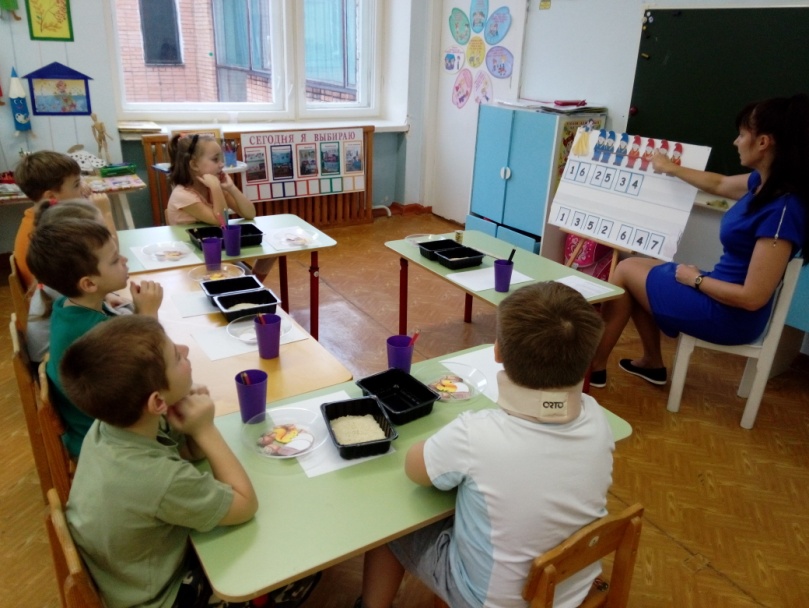 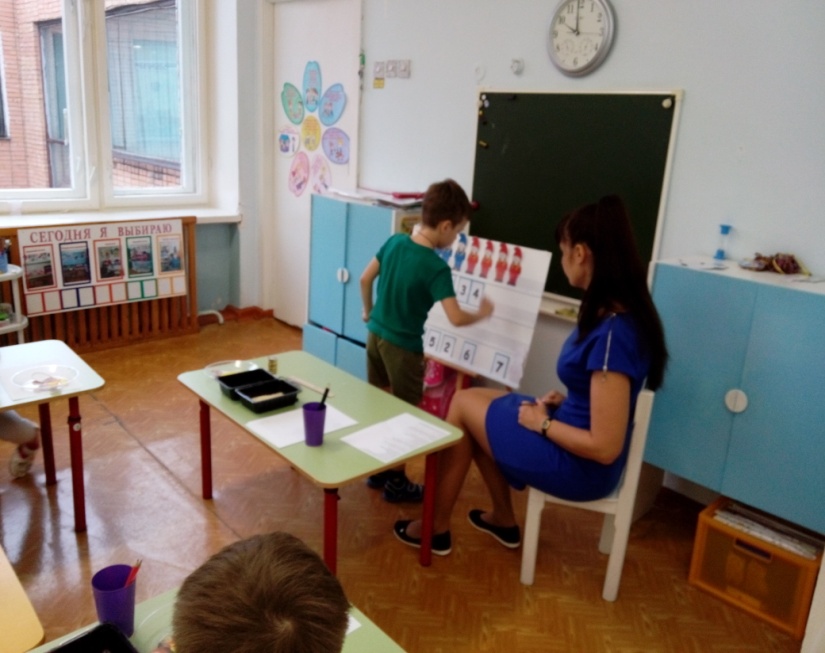 Белоснежка просит вас помочь белочке разложить грибочки в две корзиночки.Сколько всего у вас орешков? 7. Разложите орешки в корзиночки.Дети выполняют задание на раздаточном материале и рассказывают о возможных вариантах раскладывания числа 7 на два меньших числа. Предложенные варианты выкладываются на доске с помощью цифр.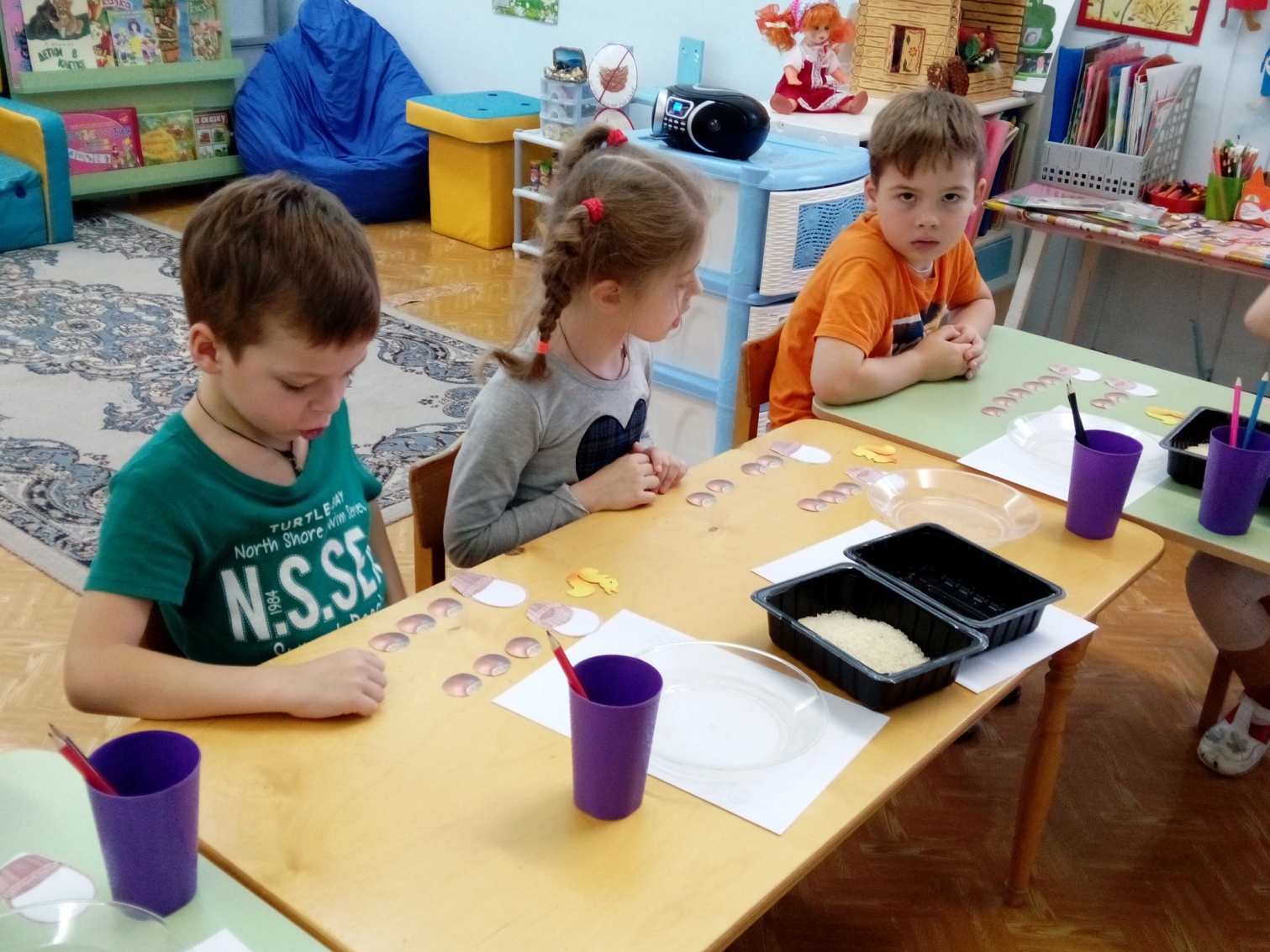 Ребята, вы устали. Гномики предлагают вам немного отдохнуть и размяться. Физминутка под музыку (аудиозапись «раз, два, три, четыре, пять…»)Ребята, Белоснежка хочет приготовить для гномиков рисовую кашу. Но не знает,  как измерить, сколько у неё риса в лоточке. Поможем ей? Воспитатель кладет на стол ложку, стакан, линейку, шнурок и спрашивает: «Чем удобнее измерить крупу?» (Стаканчиком, ложкой.) То, чем мы что-то измеряем, называется мерой.Дети выбирают, чем будут отмерять. Вос-ль показывает. Ребята, как думаете, чем быстрее измерить ложкой или стаканчиком? Чего больше будет ложек или стаканчиков? Чем удобнее? А теперь проверим. Один ребёнок измеряет, второй выкладывает счётные палочки.Делаем выводы. Количество палочек показывает, сколько стаканчиков или ложек уместилось в миске. 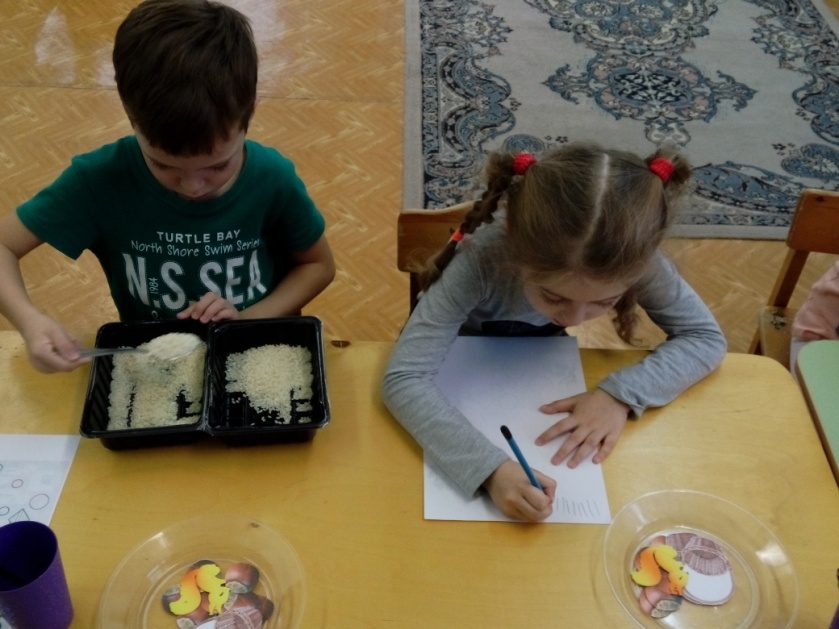 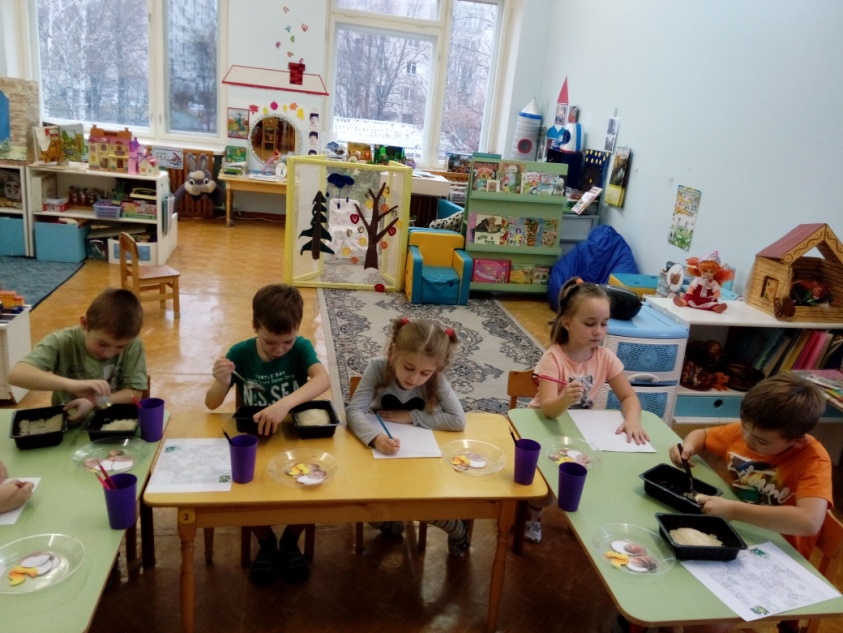 Ребята, спасибо, что помогли Белоснежке!Дидактическая игра «Бывает – не бывает»1.Бывает круг с тремя углами? (нет, три угла у треугольника)2.Бывает у  белки с бельчонком 4 хвоста? ( нет,2 хвоста 1 +1=2)3.Бывает у зайчонка  4 лапы? (Да. У зайца всего  4 лапы)4. Бывает квадрат круглый? А почему? (Нет .У квадрата четыре угла)5.Бывает у лисы и лисёнка всего  4 уха ? ( Да. 2 уха у лисы + 2 у лисёнка =4)Ребята! В наше математическое путешествие попал лягушонок, только он совсем ничего не знает. А чтобы вернуться домой, ему нужно прыгать по кочкам-четырёхугольникам. Поможете лягушонку добраться до дома? Нужно заштриховать все четырёхугольники. 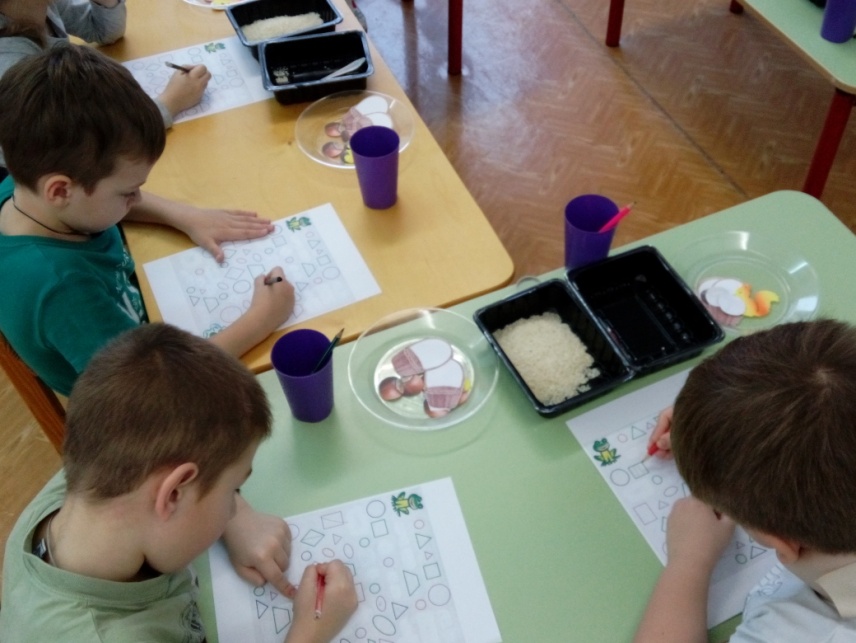 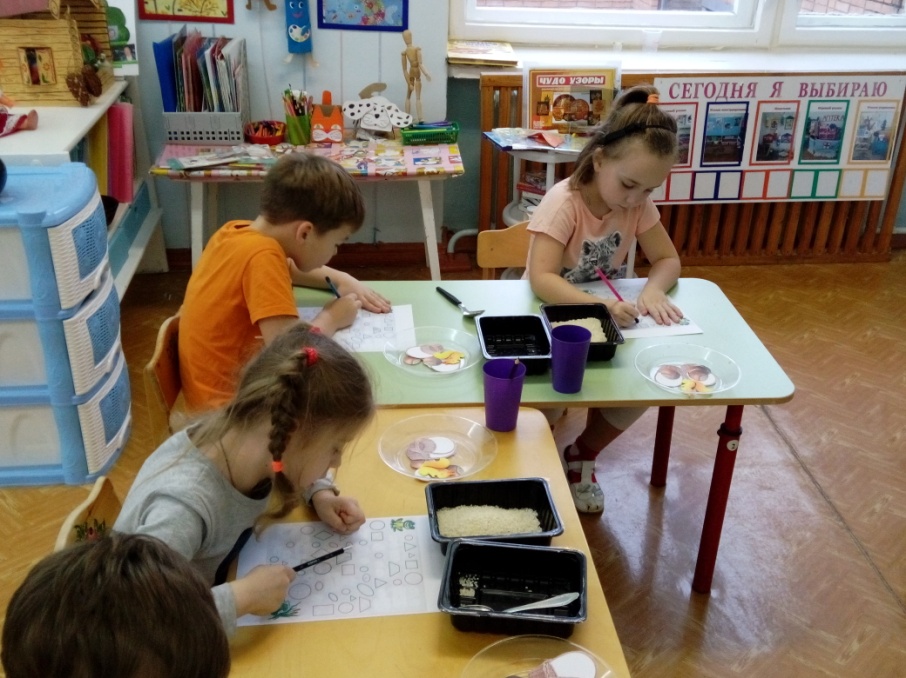 Итог:  Понравилось путешествие? Давайте вспомним, что мы делали. Какие задания были самыми трудными. А какие лёгкими? Все ребята молодцы! Награждение медалями.